To join the session, go to Slido.com and enter the event code: #eventcode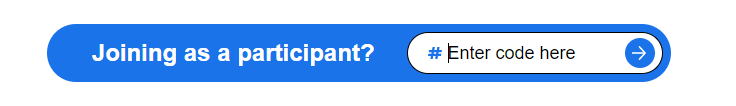 Select the ‘’Q&A’’ tab to answer questions 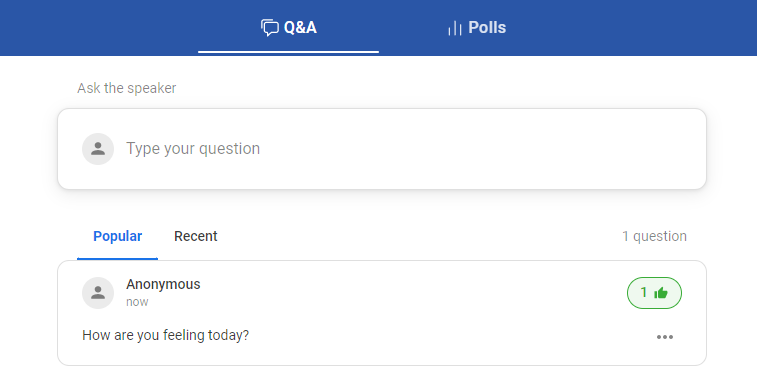 Stay anonymous or attach your name to the question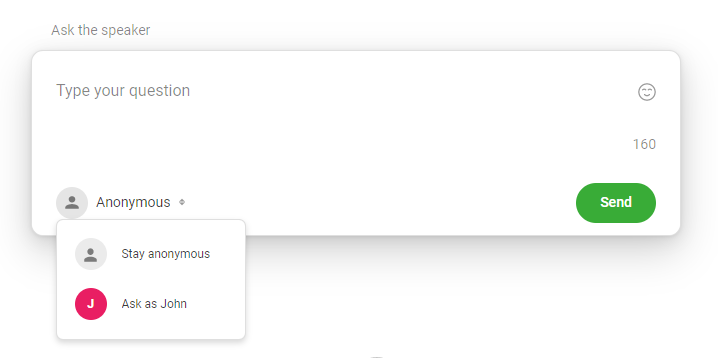 Select the ‘’Polls’’ tab to share your thoughts and opinions by voting in live polls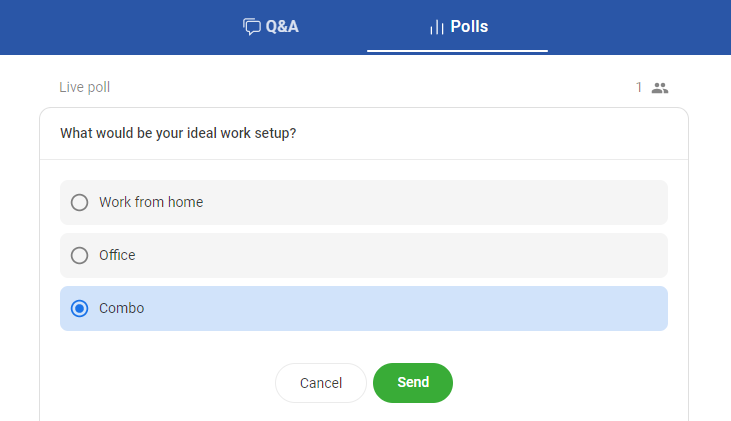 